Débusquer une Fake NewsLundi 23 Mars 2020 – 7h à 8hMme Ohlicher (Français) & Mme Chambaud (Documentation)Salle B012nde AMatériel Vidéoprojecteur / Ordinateur / EnceinteConnexion internetGrille d’analyse / Fiche outil Vidéos supports Conduite de séanceActivité 1 : Interroger les pratiques des élèves 	Qu’est ce que vous voyez circuler comme information (notamment sur les réseaux sociaux) actuellement ?	Vous paraissent-elles vraies ? Fiables ? Vérifiées ? 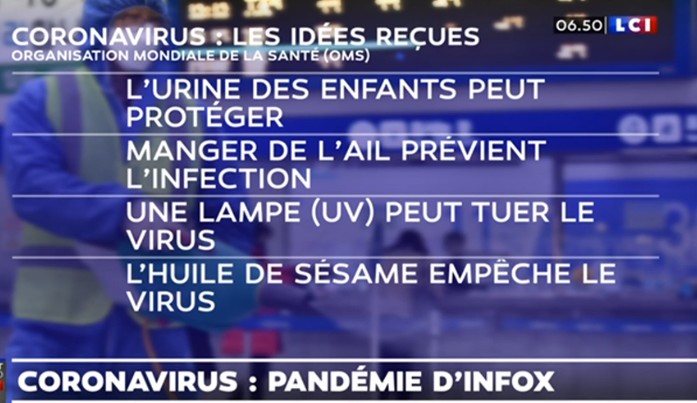 		https://www.lci.fr/sante/video-infox-pandemie-de-fake-news-autour-du-coronavirus-2146729.html  (29/02/2020) (4’19)https://factuel.afp.com/le-coronavirus-les-verifications-faites-par-lafp-en-francais  Activité 2 : Développer l’esprit critique	Quels sont les critères qui permettent de vérifier les informations ?		Fiche outil	Est-ce que vous connaissez des outils pour vous aider à vérifier ces informations ?		Fiche outil 		Apport de connaissances + utilisation (BYOD)		Synthèse : vidéo Fake News (6’)Activité 3 : Mettre en pratique https://factuel.afp.com/non-cette-video-ne-montre-pas-des-journalistes-mettant-en-scene-une-noyade-de-migrants 
https://www.huffingtonpost.fr/entry/cet-elu-rn-pris-en-flagrant-delit-de-fake-news-sur-les-migrants_fr_5d480835e4b0aca34120e77a 
	A partir du fait d’actualité « Des migrants se noient (2018-2019) », veuillez déconstruire cette information et prouver ou non sa véracité		Grille d’analyse + BYOD Activité 4 : Synthétiser 	Définition d’une Fake News	Contexte historique des désinformations + contexte du fait d’actualité 	« Des migrants se noient (2018-2019) »	Vidéo LCI (4’27) (10/08/2020) https://www.lci.fr/insolite/migrants-noyes-en-crete-la-mise-en-scene-etait-un-tournage-de-film-2129242.html Pour aller plus loin :https://www.francetvinfo.fr/monde/europe/migrants/migrants-six-intox-qui-ont-circule-ces-dernieres-semaines-sur-le-web_1083585.html https://www.infomigrants.net/fr/post/17047/fake-news-facebook-ferme-des-dizaines-de-pages-anti-migrants-comptabilisant-6-millions-d-abonnes https://www.20minutes.fr/monde/2678247-20191218-photo-victimes-torture-detournee-facebook-alerter-situation-migrants-libye https://www.whatthefake.ch/ Débusquer une Fake NewsFiche outil Activité 2 : Quels sont les critères qui permettent de vérifier les informations ?Est-ce que vous connaissez des outils ou des noms de site pour vous aider à vérifier ces informations ?Choisis un de ces outils et vérifie une information Activité 3 : « Des migrants se noient en Crète»	A. Tournage d’un documentaire (Aout 2018) 	B. Tweet Patrick Le Fur (4 Août 2019) 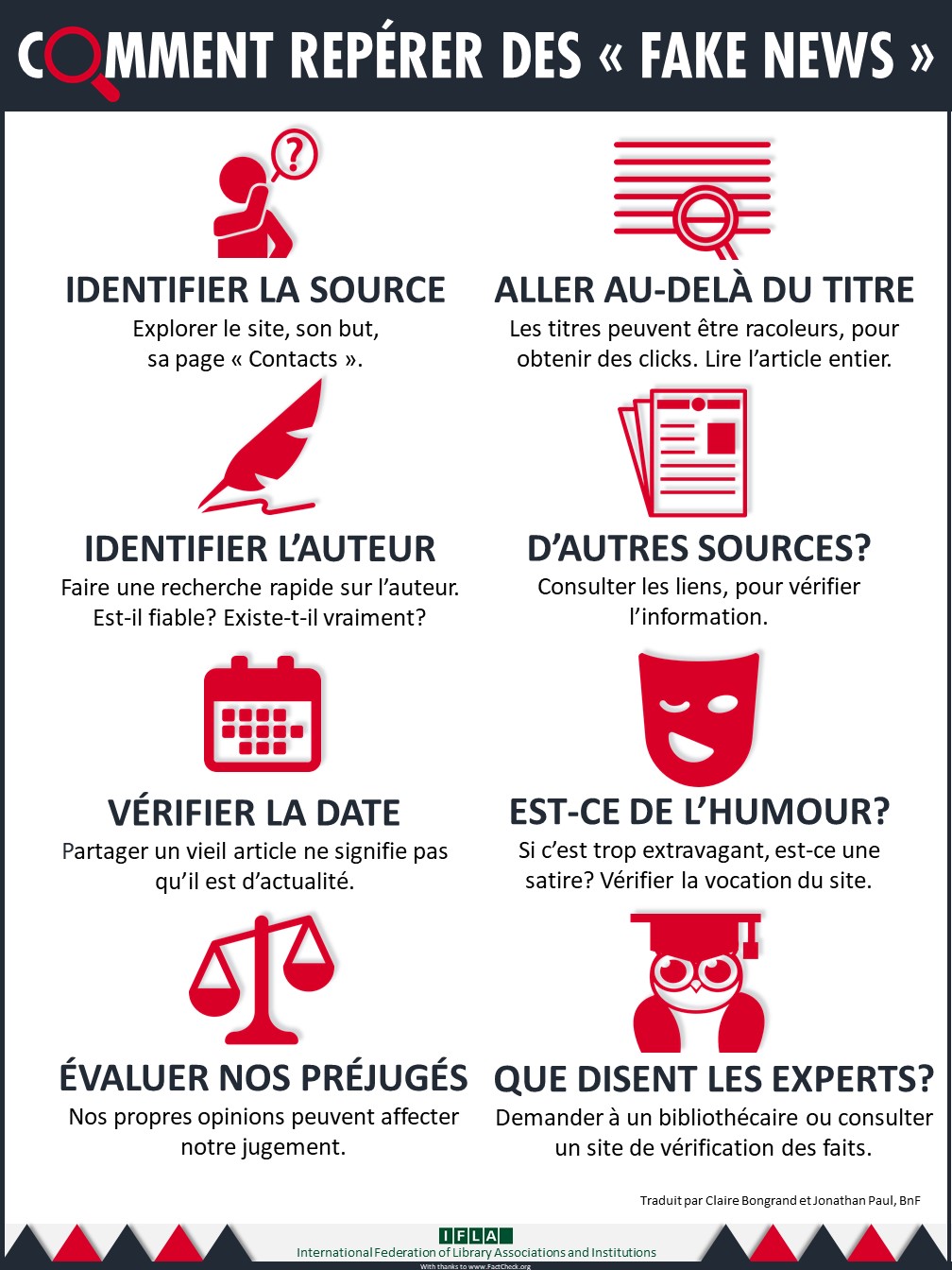 InformationCritère 1Critère 2Critère 3Critère 4Ce que je retiens : Ce que je retiens : Ce que je retiens : Ce que je retiens : Ce que je retiens : Décrivez le fait : que voyez-vous ? (date, contexte, descriptif)Qui est à l’origine de cette information ?Qui a relayé cette information (médias, réseaux sociaux, personne …) ?Qui a démenti ?Quels mécanismes sont en jeu?Comment peut-on caractériser cette circulation d’information ?